準備･･･鉄粉７ｇ・硫黄４ｇ・うすい塩酸・試験管（３）・試験管立て・乳ばち・乳棒・試験管ばさみ・脱脂綿　　　 ガスバーナー・マッチ・もえさし入れ・金網・スポイト・磁石・薬さじ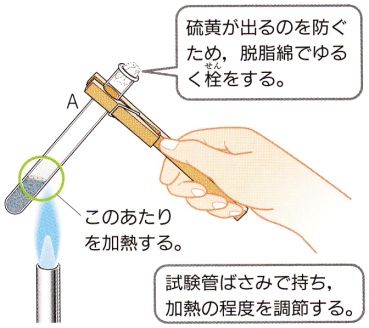 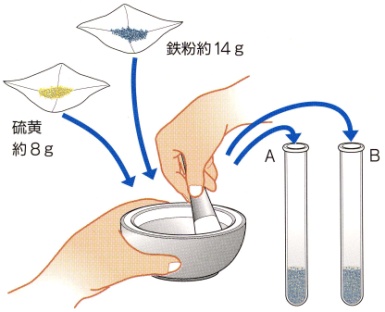 ①　乳ばちと乳棒を使って鉄粉と硫黄をよくませ合わせ、②　試験管Ａに入れた混合物の上部を加熱し、赤く試験管Ａ・Ｂに半分ずつ分ける。　　　　　　　　　　　色が変わり始めたら加熱をやめ、変化の様子を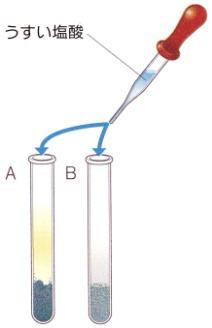 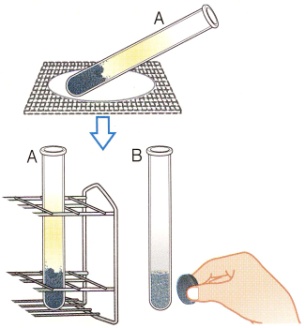 観察する。③　試験管内の変化が収まったら金網の上におき　　　　④　試験管Ａ・Ｂにうすい塩酸を２・３滴加えて、温度が下がるのを待ち、磁石を近づけてみる。　　　　　発生する気体のにおいをかぐ。結果　鉄と硫黄を加熱すると、化合して（　　　　　　　　　）ができる。　硫化鉄にうすい塩酸を加えると、特有の刺激臭がする（　　　　　　　　　）が発生する。まとめ　磁石に対する反応やうすい塩酸を加えたときの変化の違いから、加熱前と加熱後は（　別の物質　）である。　（　鉄　　）と（　硫黄　）の今回の反応により（　　硫化鉄　　）が生成した。化学反応式を作ろう！鉄粉と硫黄粉末の化合をモデルで表すと、次のようになります。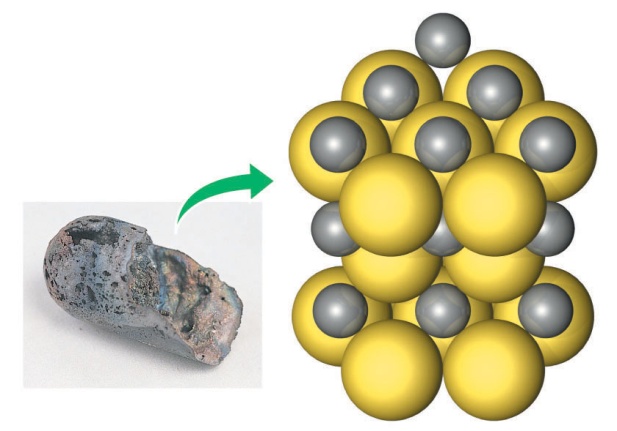 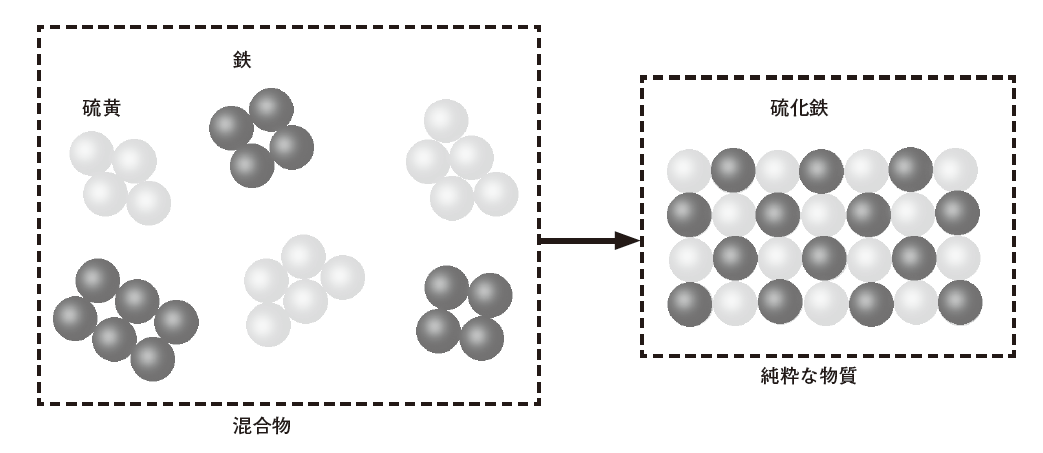 （　　鉄　　）＋（　　硫黄　　）→（　　硫化鉄　　）よりモデル･･･　　　　　　　　　　　　　　　　　　　 化学式･･･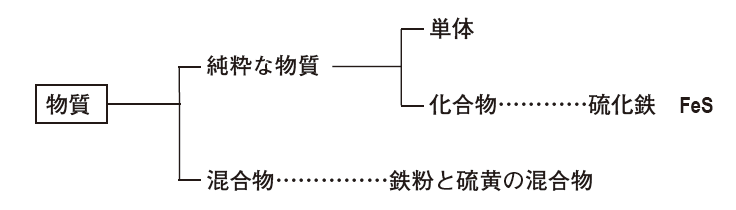 　今回の実験のように（　　2種類以上　　）の物質が結びついて、もとの物質と（　　性質の違う　　）　別の物質ができることを（　化合　）という。（　化合　）によってできた物質は（　　化合物　　）という。　　　　　　分解･･･（　　加熱　　）による分解　（　　電気　　）による分解化学変化　　　　　　化合･･･（　　酸素　　）との化合　　（　　硫黄　　）との化合　　（　　塩素　　）との化合　　２年　　組　　番　氏名　　　　　　　　　　　　　　	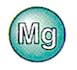 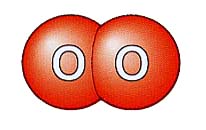 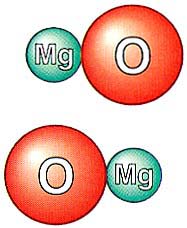 ②の変化の様子③磁石に対する反応④塩酸を加えたときの変化試験管Ａ（加熱した）赤く色が変わったのち、反応が下に進んだ。くっつかない温泉のようなにおいの気体が発生した。硫化水素試験管Ｂ（加熱しない）変化無しくっつきにくい。無臭の気体が発生した。